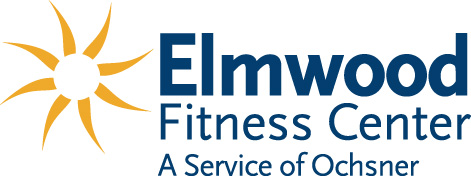 I Can Do It Scholarship ApplicationThis application process is designed to determine financial eligibility for the I Can Do It program.  This program is designed for children ages eight to fourteen who are overweight or obese.  The criteria are based on the individual as well as family needs, information provided and medical history.  There will be 35 yearly scholarships awarded.  Please fax to (504) 733-1684 or call Alaina Wertz at (504) 842-9524.I.  Family Information:Participant’s Name: ___________________________________ Date: ______________________Home Address: ____________________________________________________________________City: : _________________ Zip Code: __________Home Phone: ___________________________ Date of Birth: ___________Gender:_____________Email: ________________________________ Social Security #: ___________________________Additional ChildrenName: _______________________________ Date of Birth: _______________ Gender: _________Name: _______________________________ Date of Birth: _______________ Gender: _________Name: _______________________________ Date of Birth: _______________ Gender: _________II. Medical Information:Physician’s Name: _________________________________________________________________Physician’s Address: _______________________________________________________________City: : ______________________ Zip Code: __________Office Phone: ______________________ Insurance Carrier: _______________________________Do you receive your HealthCare Services at Ochsner?  _____ Yes, _____ No  If No, please list. __________________________________________________________________III. Participant’s Education:School Name: _____________________________________________________________________School Address: ___________________________________________________________________ City: : _________ Zip Code: ________________School Phone: ____________________________ Grade: ________ Annual Tuition:  ____________Additional ChildrenSchool Name: _____________________________________________________________________School Address:  : : _________ Zip Code: _________________School Phone: ___________________________ Grade: ________ Annual Tuition:  _____________School Name: _____________________________________________________________________School Address:  : : ____________ Zip Code: ________________School Phone: _________________________ Grade: ___________ Annual Tuition:  ____________School Name: _____________________________________________________________________School Address: ___________________________________________________________________ City: : ____________ Zip Code: ________________School Phone: _________________________ Grade: ___________ Annual Tuition:   ___________IV. Parent Information:Father’s Name: ___________________________________________________________________Home Address: ____________________________________________________________________City: : __________________ Zip Code: ___________Home Phone: _________________________ Date of Birth: ___________ Gender: ______________Email: ___________________________________________________________________________Mother’s Name: __________________________________________________________________Home Address: ____________________________________________________________________City: : ________________ Zip Code: ___________Home Phone: ___________________________ Date of Birth: __________Gender: _____________Email: ___________________________________________________________________________V.  Employment:Father’s Employer: _______________________________________ Position: ________________Address: _________________________________________________________________________ City: : ________________ Zip Code: ______________Work Phone: ________________________ Employed From: ____________ to: ________________Starting Salary $______________________ Final Salary $_________________________________May We Contact Your Present Employer? ______________________________________________Mother’s Employer: ______________________________________ Position: ______________  : : _______________ Zip Code: _______________Work Phone _________________________ Employed From: ____________ to: _______________Starting Salary $______________________ Final Salary $_________________________________May We Contact Your Present Employer? ______________________________________________VI. Essay:  Please write a paragraph no more than 300 words on the need for financial assistance and why you think this program will benefit you and your future heath.  Please provide weight and height of participants. ______________________________________________________________________________________________________________________________________________________________________________________________________________________________________________________________________________________________________________________________________________________________________________________________________________________________________________________________________________________________________________________________________________________________________________________________________________________________________________________________________________________________________________________________________________________________________________________________________________________________________________________________________________________________________________________________________________________________________________________________________________________________________________________________________________________________________________________________________________________________________________________________________________________________________________________________________________________________________________________________________________________________________________________________________________________________________________________________________________________________________________________________________________________________________________________________________________________________________________________________________________________________________________________________________________________________________________________________________________________________________________________